 Rotary District 7070 Youth Exchange Program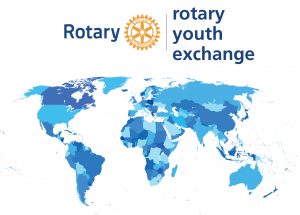 2022-23 District 7070 Committee Contact InformationCo-ChairBeth Selby -  Rotary Club of Cobourg
Phone 905-372-1514
Email: selbyandvail@gmail.comCo-ChairTrevor Hagerman - Rotary Club of Stirling
Phone 613-243-6242
Email: trevor@thlogistics.caSecretaryJoyce Cassin Rotary Club of Brighton
Phone:    613 475-5902
Email:      joyce.cassin61@gmail.comYEAH AdministrationRob Pope Rotary Club of Campbellford
Phone:       705 760 1608
Email:         rob_pope@yahoo.comCountry CoordinatorTrevor Hagerman - Rotary Club of Stirling
Phone 613-243-6242
Email: trevor@thlogistics.caROTEX LiaisonRob Pope Rotary Club of Campbellford
Phone:       705 760 1608
Email:         rob_pope@yahoo.com